OBJETIVO GERAL DO CURSO:O Curso de Engenharia Sanitária do Centro de Educação Superior do Alto Vale do Itajaí – CEAVI, da UDESC/ Ibirama, objetiva formar profissionais da engenharia habilitados à preservação, ao controle, à avaliação, à medida e à limitação das influências negativas das atividades humanas sobre o meio ambiente, de modo a atender as necessidades de proteção e utilização dos recursos naturais de forma sustentável, aliando novas metodologias e tecnologias na exploração, uso e tratamento da água, nos projetos de obras de saneamento, que envolvem sistemas de abastecimento de água, sistemas de esgotamento sanitário, sistemas de limpeza urbana, bem como no desenvolvimento de políticas e ações no meio ambiente que busquem o monitoramento, o controle, a recuperação e a preservação da qualidade ambiental e da saúde pública.EMENTA:Causas da crise ambiental atual. Problemas ambientais de caráter global. Gerenciamento ambiental. Estudos de impactos ambientais. Efeitos da poluição da água sobre os ecossistemas aquáticos e a saúde humana. Características dos efluentes líquidos e sistemas de tratamento. Aspectos gerais da poluição do ar. Efeitos da poluição do ar. Controle da poluição do ar. Gerenciamento de resíduos sólidos. Poluição do solo. Legislação ambiental: PCA, RCA e RIMA, EIA.OBJETIVOS ESPECÍFICOS/DISCIPLINA:Apresentar para os discentes estudos de casos que evidenciam a realidade atual da crise ambiental através de: planos de controle ambientais, relatórios de controles ambientais, relatórios de impactos ambientais e estudos de impactos ambientais. Apresentação de planos de controle ambiental e de auditorias ambientais como ferramenta de gestão.  OBJETIVOS ESPECÍFICOS/DISCIPLINA:Proporcionar conhecimento técnico cientifica na área gestão ambiental visando minimizar os impactos ambientais que ocasionam a crise ambiental.CRONOGRAMA DAS ATIVIDADES:METODOLOGIA PROPOSTA:Aulas expositivas, dialogadas, com a utilização de recursos audiovisuais; AVALIAÇÃO:Os estudantes serão avaliados por meio deseminário, trabalho escrito e prova:O Seminário, será apresentado pelos alunos por conteúdos pré-definidos com assuntos relacionados a disciplina. Prova relacionada aos assuntos dos conteúdos ministrados em sala. A nota atribuída ao final do semestre (nota final – NF) será calculada pela seguinte fórmula:NF = P1 + SEM1 + TR1 + P2 /4 = média final deverá ser igual ou superior a 7,0 (para aprovação na disciplina)SEM1= Seminário (grupos de 3 alunos).P1e P2 = Prova (Individual sem consulta).TR1 = Trabalho escrito(Individual).BIBLIOGRAFIA BÁSICA:BRAGA, Benedito. Introdução à engenharia ambiental. 2. ed. São Paulo: Pearson Prentice Hall, c2005. 318 p. ISBN 8576050412 (broch.). Número de Chamada:  628 I61 2. ed. Total de exemplares 7 CeaviPHILIPPI JUNIOR, Arlindo; GALVÃO JUNIOR, Alceu de Castro (Ed). Gestão do saneamento básico: abastecimento de água e esgotamento sanitário . 1. ed. Barueri: Manole, 2012. xxv, 1153 p. (Ambiental). ISBN 9788520429754 (broch.). Número de Chamada:  628.0682 G393 1. ed. 2012 Total de exemplares 5 CeaviSANCHEZ, Luis Enrique. Avaliação de impacto ambiental: conceitos e métodos. São Paulo: Oficina de Textos, 2006. 495 p. ISBN 8586238597 (broch.). Número de Chamada:  333.714 S211a. Total de exemplares 6  CeaviBIBLIOGRAFIA COMPLEMENTAR:BARBIERI, José Carlos. Gestão ambiental empresarial: conceitos, modelos e instrumentos. 2. ed. rev. atual. São Paulo: Saraiva, c2007 382 p.SANCHEZ, Luis Enrique. Avaliação de impacto ambiental: conceitos e métodos. São Paulo: Oficina de Textos, 2006.BOYNTON, William C.; JOHNSON, Raymond N.; KELL, Walter Gerry. Auditoria. São Paulo: Atlas, 2002. 982 p. ISBN 8522432449 (broch.). Número de Chamada:  657.45 B792a Total de exemplares 2  CeaviFERREIRA, Araceli Cristina de Sousa. Contabilidade ambiental: uma informação para o desenvolvimento sustentável. 2. ed. São Paulo: Atlas, 2006. 138 p. : ISBN 9788522443796 (broch.)  Número de Chamada:  657.4 F383c 2.ed. Total de exemplares 3 Ceavi.FORTINI, Cristiana; PICININ, Juliana; SUNDFELD, Carlos Ari. Saneamento básico: estudos e pareceres à luz da lei n. 11.445/2007 . Belo Horizonte: Fórum, 2009. 310 p. ISBN 9788577002436 (broch.).  Número de Chamada:  341.3470981 S223 2009. Total de exemplares 3 CeaviJULIANO, Rui. Manual de perícias. Rio Grande: Rui Juliano, 2009. xxix, 574 p. ISBN 8590491919. Número de Chamada:  341.4648 J89. Total de exemplares 1 Ceavi.SEIFFERT, Mari Elizabete Bernardini. ISO 14001: sistemas de gestão ambiental : implantação objetiva e econômica. 3. ed. rev. e ampl. São Paulo: Atlas, 2007. 258 p. ISBN 9788522447701 (broch.) Número de Chamada:  304.2 S459i 3.ed Total de exemplares 1 CeaviHARRINGTON, H. James; KNIGHT, Alan. A implementação da ISO 14000: como atualizar o SGA com eficácia. São Paulo: Atlas, 2001. 365p ISBN 8522430144 (broch.) Número de Chamada:  658.408 H299i. Total de exemplares 2 Ceavi.RUBIN, Joseane Gabriele KryzozunRibeiro.; KINAS, Priscila Natasha. Auditoria e certificação ambiental. Indaial: UNIASSELVI, 2013. 178 p. Número de Chamada:  628 R896a 2013.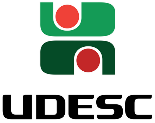 Universidade do Estado de Santa Catarina – UDESC Centro de Educação Superior do Alto Vale do Itajaí – CEAVIDepartamento de Engenharia Sanitária - DESAPLANO DE ENSINOPLANO DE ENSINOPLANO DE ENSINODEPARTAMENTO: ENGENHARIA SANITÁRIADEPARTAMENTO: ENGENHARIA SANITÁRIADEPARTAMENTO: ENGENHARIA SANITÁRIADISCIPLINA: Engenharia Sanitária AmbientalDISCIPLINA: Engenharia Sanitária AmbientalSIGLA:ESAPROFESSOR: Priscila Natasha KinasPROFESSOR: Priscila Natasha KinasE-mail: priscila.kinas@udesc.brCARGA HORÁRIA TOTAL: 54 hTEORIA: 54 hPRÁTICA: 0 hCURSO: BACHARELADO EM ENGENHARIA SANITÁRIACURSO: BACHARELADO EM ENGENHARIA SANITÁRIACURSO: BACHARELADO EM ENGENHARIA SANITÁRIASEMESTRE/ANO:II/2015SEMESTRE/ANO:II/2015PRÉ-REQUISITOS: NÃONºDataHorárioH.A.Conteúdo0104-08-20159:20 – 11:5003Apresentação da disciplina e metodologia aplicada para avaliação e aprendizado. Introdução da importância da multidisciplinariedade em projetos ambientais e sanitários.0211-08-20159:20 – 11:5003EIA – RIMA “ Principais pontos de EIA / RIMA Equipe técnica, laudos laboratoriais, apelos jurídicos” 0318-08-20159:20 – 11:5003Cases de  EIA / RIMA0425-08-20159:20 – 11:5003PRAD Equipe técnica, laudos laboratoriais, apelos jurídicos”0501-09-20159:20 – 11:5003ECA -  Equipe técnica, laudos laboratoriais, apelos jurídicos”0608-09-20159:20 – 11:5003CASES PRAD – ECA 0715-09-20159:20 – 11:5003Prova 010822-09-20159:20 – 11:5003Apresentação de modelo de gestão ambiental.0929-09-20159:20 – 11:5003Saída Técnica - Auditoria e Certificações ambientais e conjugadas (saúde e segurança e qualidade) 1006-10-20159:20 – 11:5003Palestra 011113-10-20159:20 – 11:5003Auditoria e Certificações ambientais e conjugadas (saúde e segurança e qualidade) 1220-10-20159:20 – 11:5003Seminário 011327-10-20159:20 – 11:5003Planos de saneamento ambientais: Estrutura, Legislações e responsabilidades1403-11-20159:20 – 11:5003Planos de saneamento ambientais: Estrutura, Legislações e responsabilidades1510-11-20159:20 – 11:5003CASES – PLANSAB (TR1 –entrega trabalho escrito)1617-11-20159:20 – 11:5003Palestra 02 1724-11-20159:20 – 11:5003Planos de controles ambientais: Estrutura, Legislações e responsabilidades1801-12-20159:20 – 11:5003Prova 02Somatório das horas-aulaSomatório das horas-aulaSomatório das horas-aula5415-12-20159:20 – 11:50Exame